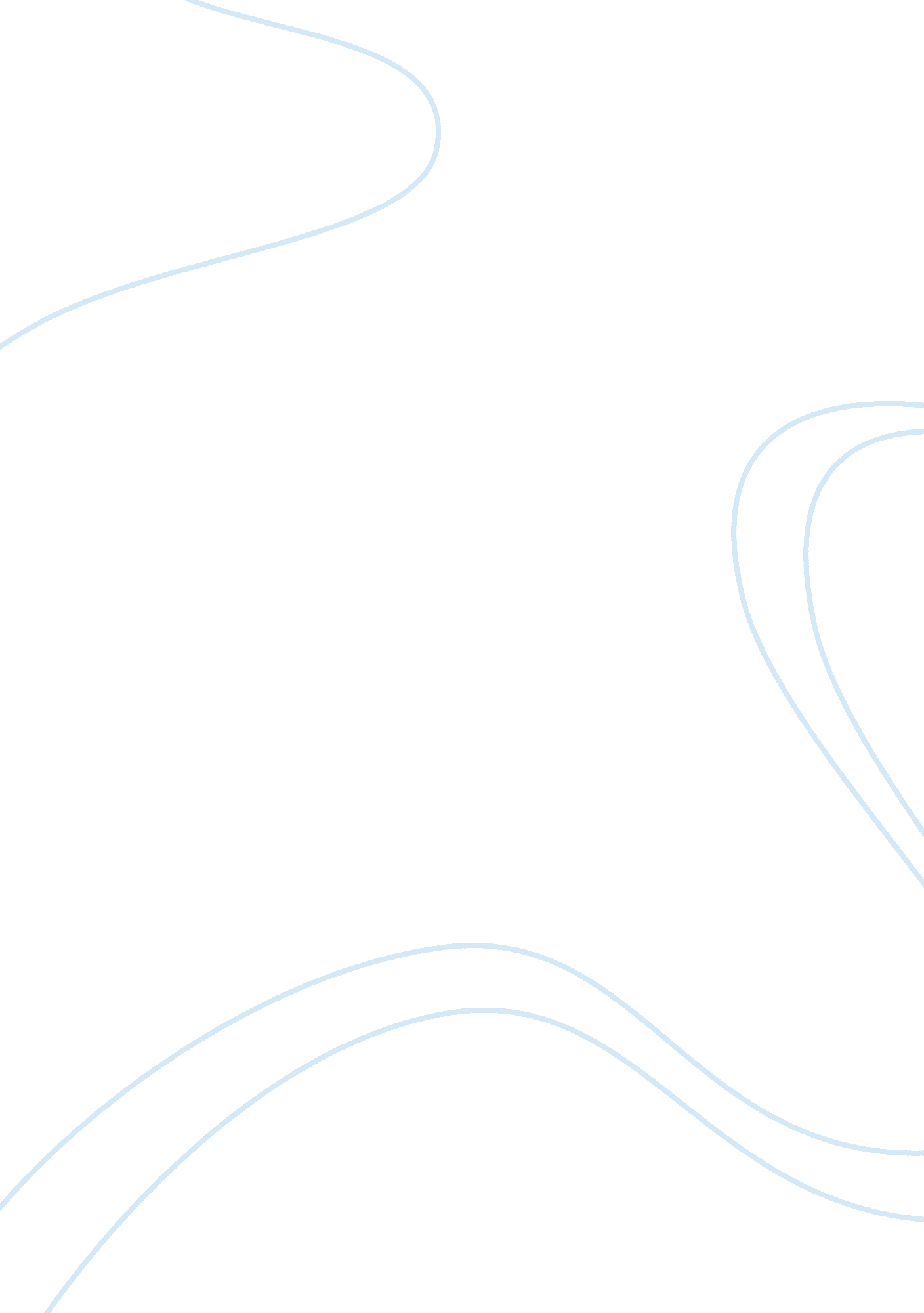 Statistics for managers individual work2 wk6Business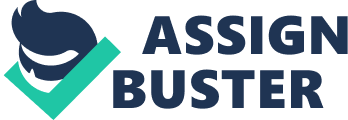 Statistics for Managers of the 27, 02 Formulate and present the rationale for a hypothesis test that Par coulduse to compare the driving distances of the current and new golf balls? 
Steps for hypothesis testing VARIANCE in Par, Inc. Model: 
i. Stating the null hypothesis: 
H0: σ 12= σ22 
Ha: σ12≠σ22 
ii. The number of populations for each subject? 
n1 = 40, n2 = 40, 
iii. The alpha 
Alpha is 0. 05/2 = 0. 025 
iv. Is the population or sample variation measure given? 
σ 12= 76. 61474 
σ 22=  97. 94872 
F Test: Two-Sample for Variances (testing for variances): 
Inter-ratio data 
Two populations 
Normal Distribution 
Interdependent random sample(s) 
Therefore, we are going to proceed with t Test with Two-Samples assuming equal variances 
To estimate the proportions of the current and new models, we use f-t test sample for two variances (Sawilowsky, 2002). 
From the F-test results, p value = 0. 2222, (p> 0. 05) 
F 
0. 782192 
P(F F-critical, the differences in variance between the two models are not-statistically different. We proceed to perform the t-test while assuming equal variances. 
Fail to reject the null hypothesis (not in tails) 
H0: σ12= σ22 ; we think variances are equal but not convinced variances are equal 
Steps for hypothesis testing for Means in Par, Inc. model: 
v. The alpha 
Alpha is 0. 05/2 = 0. 025 
vi. Is the population or sample variation measure given? 
Ho:  µ1 (current) = µ2 (new) 
Ha: µ1 ≠ µ2 
vii. Find value t-stat. 
Df 
78 
t-stat 
1. 328362 
P(T 